INCUBATEUR BURKINA TEXTILE COMMUNIQUE DE LA SELECTION DE 15 PROJETS Dans le cadre de la mise en œuvre des activités de l’Incubateur BURKINA TEXTILE, la Maison de l’Entreprise du Burkina Faso (MEBF), en collaboration avec ses partenaires, a lancé du 18 septembre au 24 octobre 2023, un appel à candidature pour la sélection et l’incubation de 15 porteurs de projets innovants, dans le secteur de la transformation artisanale et industrielle du coton et du textile burkinabé. Après analyse approfondie qui a porté sur la présélection, la sélection et les entretiens oraux (Pitch), quinze (15) premiers candidats par ordre de mérite, ont été retenus pour la première cohorte des incubés, avec une liste d’attente de cinq (5) candidats. La liste des candidats retenus se présente ainsi qu’il suit :La présente liste à 15 quinze (15) candidats pour la première cohorte des incubés de BURKINA TEXTILE.La liste d’attente des candidats est constituée comme suit :Arrêté la présente liste à cinq (5) candidats.                                                                                Karim OUATTARA                                                     Directeur Général                                                                      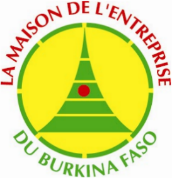 N° d’ordreNOM & PRENOMTITRE DU PROJETKYEDREBEOGO Palobde EmilieDéveloppement d’une unité moderne de production de produit d’hygiène réutilisable (serviettes hygiène réutilisable, couches bébé, culotte menstruelle) à base de coton bioYAMEOGO Arzouma Marie FidèleRenforcement de capacité de production à travers l'extension de l'unité intégrée de coupe Couture en série de l'entreprise Fidèle 1erTOURE/THIOMBIANO MariamRenforcement d’une unité de teinture, de production et transformation de pagnes tissés en accessoires de mode et matériel d’ameublement et de décorationYACORO KARFARéalisation d'une petite unité de teinture chimiqueSAWADOGO WendinsoGRAZIASTEX : Modernisation d'une unité de filature de coton au BFBAZEMO Zita SébastienProjet de renforcement de ANNE’C COUTURE SARL par l’implantation d’une unité de production et de commercialisation de pagnes tissés «Made in Burkina Faso»TOUBOUGA MariamProjet d’implantation d’un complexe semi industriel de production de prêt-à-porter à base de Faso Dan FaniBAFIOGO WENDYAM ESTHERProjet de renforcement des activités d’une unité innovante de fabrication des accessoires modernes (rideaux, sacs, couvertures traditionnelles et les draps de lit).SAMANDOULOUGOU/MONE AngèleProjet de Valorisation du Faso Dan Fani (PV- Faso Dan Fan)OUEDRAOGO Hermann MauriceIntitulé ou titre du projet : Projet d’extension des  activités de la marque Ohm Yatenga au profit de l’entreprise  OHM GROOP.BADO/TRAORE GnissiraProjet de construction d'un centre de formation en teinture-tissage des fils de coton et en coupe-couture au profit de la coopérative REHOBOTH de SindouKOADIMA BoukariRenforcement de chaine de teinture et production de pagnes traditionnelsAGNIWO/KIENDREBEOGO Edwige SafiétouRenforcement des capacités de production et de distribution de l’Entreprise Déo-GraciasGUENE SeydouMise en œuvre d’une unité de transformation, teinture du coton en Faso Dan FaniKY/OUEDRAOGO IvetteDéveloppement de l’unité de tissage et de commercialisation de pagnes tisses laïsh services SARLN° d’ordreNOM & PRENOMTITRE DU PROJETKABRE MadiDéveloppement et extension d’une teinturerieTOUGMA/KONKOBO N. AbsétouRenforcement de capacité de production  et de diversification de l'association des tisseuses "la Grace" (ATG) sise au secteur 21 de Bobo-Dioulasso.DAH DOSSA JULIETTE LYDIELE DANFANI AUTREMENTYAMEOGO ModesteExtension des activitésSAMA Ousmane FulbertFilio-Textile